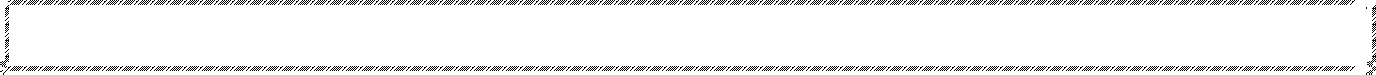 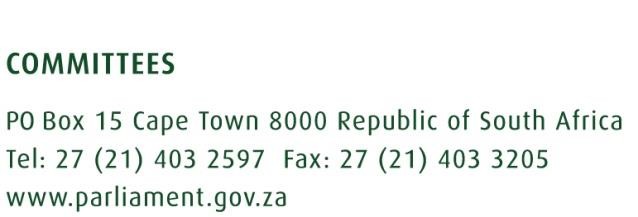 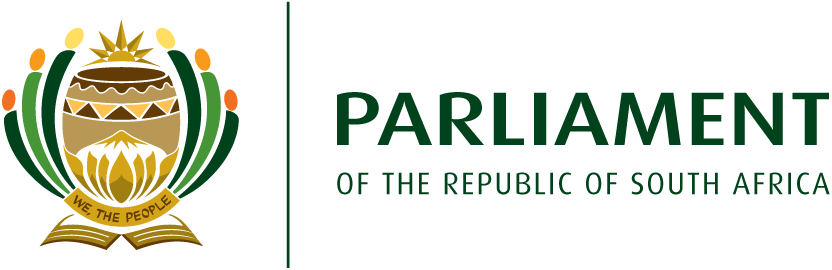 GROUP 2: PROGRAMME FOR THE OVERSIGHT VISIT BY THE AD HOC COMMITTEE TO INQUIRE INTO THE INTERVENTION IN THE NORTH WEST PROVINCE IN TERMS OF SECTION 100 OF THE CONSTITUTION NORTH WEST PROVINCE: 15 – 19 OCTOBER 2018GEOGRAPHIC LOCATION:  Mahikeng Local Municipality (Mahikeng), Ditsobotla Local Municipality (Lichtenberg), City of Matlosana (Klerksdorp, Orkney), JB Marks (Tlokwe) Municipality (Potchefstroom), and Ratlou Local Municipality in the North West Province.DELEGATION: Split into two groups.Monday 15 October 2018: morning flights from respective Provinces to OR Tambo and drive to Hotels inKlerksdorp (Group 1) and Mahikeng (Group 2).Tuesday 16 - 18 October 2018: depart hotels to site visits.Friday  19  October  2018:  check  out  from  hotels  and  drive  to  OR  Tambo  for  early  afternoon  flights(approximately 3 – 4 hours travel time).Group 1:            Day 1: Potchefstroom sites (16 October 2018)Day 2: Klerksdorp sites (17 October 2018) Day 3: Klerksdorp sites (18 October 2018)Group 2:            Day 1: Mahikeng sites (16 October 2018)Day 2: Mahikeng sites (17 October 2018) Day3: Ratlou sites (18 October 2018)STRATEGIC FOCUS FOR THE VISIT: As Constitutionally outlined in Section 100(1).Focus   areas   include   issues   of   governance,   accountability,   consequence   management,   corrective measures,  monitoring  and  evaluation  including  compliance  with  legislative  prescripts,  Supply  Chain Management (SCM), infrastructure, accruals, and specific contracts.AIM:  Effective  implementation  of  Section  100(1)  intervention  plans,  clean  governance  and  institutional capability,  improved  service  delivery,  improved  labour  relations,  effective  communication  and  public accountability, as well as effective coordination, monitoring and evaluation of the intervention.Monday, 15 October 2018Full delegationTime                                    Activity/Agenda                               VenueMorning flights from home-baseFlights from respective Provinces to OR Tambo InternationalAirportOR Tambo International Airport±14:00                                  Arrival at OR TamboInternational Airport.Delegation split to proceed to hotel in Klerksdorp (Group 1) and Mahikeng (Group 2) and sleepoverDrive to Klerksdorp Hotel(195 km – 2h30min travel time) Drive to Mahikeng Hotel(320 km – 3h30min travel time)±16:3017:30Arrival at hotel in Klerksdorp(Group 1)Arrival at hotel in Mahikeng(Group 2)Check in, Dinner and sleepover at Klerksdorp and Mahikeng HotelKlerksdorp HotelMahikeng HotelGroup 2  - Led by Hon AJ NyambiTuesday 16 October 2018 (Lichtenburg and Mahikeng)Time                                       Activity/Agenda                              Venue07:00 – 08:00                         Breakfast                                          Mahikeng Hotel08:00 – 08:30                         Briefing by SCOPA North West Legislature (also to accompany the Committee during site visits)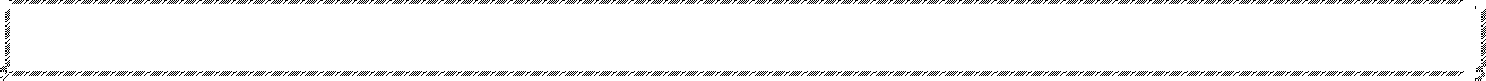 Mahikeng Hotel08:30 – 09:30                         Depart Mahikeng Hotel to Lichtenberg Sewage Treatment WorksLichtenberg Sewage TreatmentWorks in Ditsobotla,(±70km – 1hour travel time)09:30 – 09:35                         Welcome by Project Managers        Lichtenberg Sewage TreatmentWorks in Ditsobotla09:35 – 09:45                         Outline of the purpose of visit:Chairperson, Hon Mr AJ NyambiLichtenberg Sewage TreatmentWorks in Ditsobotla09:45 – 10:15                         Walk about at the Byldeville site in Ditsobotla, Lichtenberg to review progress to addresssewage spillagesByldeville site in Ditsobotla, Lichtenberg10:15 – 11:15                         Department (national and provincial); and MISA andSANDF (intervention progress)Byldeville site in Ditsobotla, Lichtenberg11:15 – 11:45                         Clarity seeking questions                 Byldeville site in Ditsobotla,Lichtenberg11:45 – 12:15                         Responses                                        Byldeville site in Ditsobotla,Lichtenberg12:15 – 13:15                         Depart Byldeville site inLichtenberg to Mahikeng HotelMahikeng Hotel(±70km – 1hour travel time)13:15 – 14:00                         Lunch                                                Mahikeng Hotel14:00 – 14:30                         Depart Mahikeng Hotel to Department of Social Development (DSD) Head Office –  district office:DSD Head Office – district officeMahikeng(±15min travel time)-	Non-compliance with Occupational Health and Safety requirements-     Resulted in shut down ofDSD services by unions14:30 – 14:35                         Welcome by DSD Head Office         DSD Head Office – district officeMahikeng14:35 – 14:45                         Outline of the purpose of visit:Chairperson, Hon Mr AJ NyambiDSD Head Office – district officeMahikeng14:45 – 15:15                         Department of SocialDevelopment and HODDSD Head Office – district officeMahikeng15:15 – 15:45                         Walk about and engage workers      DSD Head Office – district officeMahikeng15:45 – 16:15                         Clarity seeking questions                 DSD Head Office – district officeMahikeng16:15 – 16:45                         Responses                                        DSD Head Office – district officeMahikeng16:45 – 17:15                         Depart DSD Head Office toMahikeng HotelMahikeng Hotel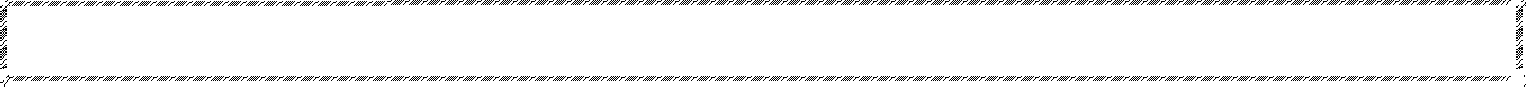 18:00 – 19:00                         Debriefing session                            Mahikeng Hotel19:00                                      Dinner and sleepover                       Mahikeng HotelWednesday 17 October 2018 (Mahikeng)Time                                      Activity/Agenda                              Venue07:00  - 08:00                         Breakfast                                          Mahikeng Hotel08:00 – 08:30                         Depart Mahikeng Hotel toMahikeng Provincial HospitalMahikeng Provincial Hospital08:30 – 08:35                         Welcome by Mahikeng HospitalSuperintendent / Hospital managementMahikeng Provincial Hospital08:35 – 08:45                         Outline of the purpose of visit:Chairperson, Hon Mr AJ NyambiMahikeng Provincial Hospital08:45 – 10:00                         National and Provincial Department of Health together with Hospital management(CEO) inputMahikeng Provincial Hospital10:00 – 11:00                         Walk about and engage workers      Mahikeng Provincial Hospital11:00 – 12:00                         Discussion:Clarity seeking questions and answersMahikeng Provincial Hospital12:00 – 12:30                         Depart Mahikeng Hospital toMahikeng HotelMahikeng Hotel13:00 – 14:00                         Lunch                                                Mahikeng Hotel15:00 – 17:00                         Meet Nehawu Provincial Leadership to get labour view on the conditions that precipitated the intervention and progress to addressingissuesMahikeng Hotel17:00 – 18:00                         Debriefing session                            Mahikeng Hotel19:00                                      Dinner and sleepover                       Mahikeng HotelThursday 18 October 2018 (Mahikeng)Time                                      Activity/Agenda                              Venue07:00  - 07:45                         Breakfast                                          Mahikeng Hotel07:45 – 08:45                         Depart Mahikeng Hotel to site visit Ratlou –  GS Phoi HighSchool (Madibogo-pan Village)Madibogo-pan Village, Ratlou(±70km – 1 hour travel time)08:45 – 08:50                         Welcome School Principal /ManagementMadibogo-pan Village, Ratlou08:50 – 08:55                         Outline of the purpose of visit:Chairperson, Hon Mr AJ NyambiMadibogo-pan Village, Ratlou08:55 – 10:00                         National and ProvincialDepartment Basic Education andTransport and AdministratorMadibogo-pan Village, Ratlou10:00 – 10:30                         SGB                                                  Madibogo-pan Village, Ratlou10:30 – 11:00                         Clarity seeking questions                 Madibogo-pan Village, Ratlou11:00 – 11:30                         Responses                                        Madibogo-pan Village, Ratlou11:30 – 12:00                         Walk about                                        Madibogo-pan Village, Ratlou12:00 – 12:45                         Depart site visit and have Lunch in Ratlou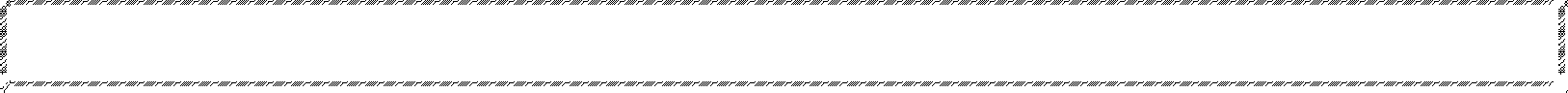 Ratlou12:45 – 13:15                         Drive to site visit in Ratlou –Public Works (Madibogo-PanBridge and road)Madibogo-pan Village, Ratlou13:15 – 13:20                         Welcome                                           Madibogo-pan Village, Ratlou13:20 – 13:30                         Outline of the purpose of visit:Chairperson, Hon Mr AJ NyambiMadibogo-pan Village, Ratlou13:30 – 14:15                         National and ProvincialDepartment Public Works andAdministratorMadibogo-pan Village, Ratlou14:15 – 14:45                         Clarity seeking questions                 Madibogo-pan Village, Ratlou14:45 – 15:15                         Responses                                        Madibogo-pan Village, Ratlou15:15 – 15:30                         Walk about                                        Madibogo-pan Village, Ratlou15:30 – 16:30                         Depart site visit in Madibogo-panVillage, Ratlou and drive toMahikeng Community HallMahikeng Community Hall(±70km – 1hour travel time)16:30 – 18:30                         Community engagement at theMahikeng Community HallMahikeng Community Hall19:30 – 20:00                         Depart Mahikeng CommunityHall to Mahikeng HotelMahikeng Hotel20:00 – 21:00                         Debriefing session withAdministratorsMahikeng Hotel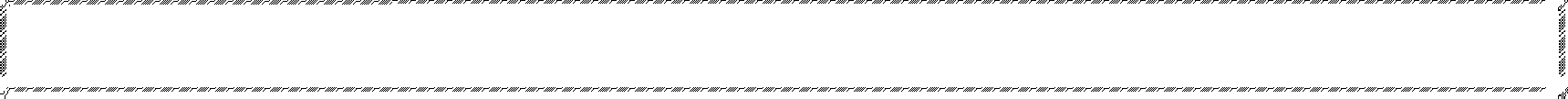 21:00                                      Dinner and sleepover                       Mahikeng HotelFriday 19 October 2018Time                                       Activity/Agenda                              Venue07:00 – 08:00                         Breakfast and check outMahikeng HotelMahikeng Hotel08:30                                      Depart Mahikeng Hotel to OR Tambo International for flights homeOR Tambo International Airport(320 km – 3h30min travel time)